РЕЗЮМЕ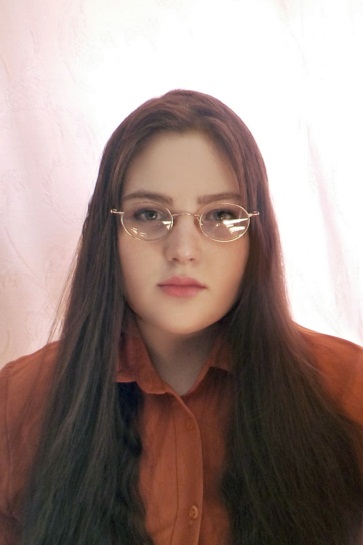 Личные данные:Предеина Алиса Антоновна
Дата рождения: 3.03.2002 (19 лет)
Адрес места жительства: Павловский район,  г.Ворсма
Контактная информация: +7 929 042 59 56 (звонить с 12:00 до 18:00)Семейное положение: Не замужемЦель резюме:Получение вакантной должности художника-проектировщика,
(художника-иллюстратора, художника-графика, оформителя), изготовителя художественных изделий из металла.Образование:Учебное заведение: Государственное бюджетное профессиональное образовательное учреждение "Павловский техникум народных художественных промыслов России". Дата поступление: 01.09.2017 Дата окончания: 01.07.2021. Специальность по диплому: 54.01.06 «Изготовитель художественных изделий из металла».Дополнительные навыки:Уверенный пользователь ПК; грамотная речь и письмо; навыки рисования при помощи специальных программ (CorelDraw,Adobe Photoshop, MediBang Paint Pro); владение принципами композиции, цвета, света, пропорций, анатомии; создание художественно-графических проектов изделий декоративно-прикладного искусства; воплощение в материале самостоятельно разработанных проектов изделий; использование компьютерных технологий при реализации замысла в изготовлении изделия декоративно-прикладного искусства; художественный вкус, и воображение, способность подмечать детали, умение складывать их в целостную гармоничную картину, композицию, концепцию.
Личные качества: Отсутствие вредных привычек, самостоятельность, ответственность, коммуникабельность, быстрая обучаемость, справедливость, толерантность, целеустремленность. Неконфликтность и способность адекватно реагировать на критику;
нацеленность на постоянное развитие; креативность; коммуникабельность и договороспособность; усидчивость и терпеливость, упорность.